Vandretur om Stubbergård Sø

Veteran Café Nordvest fortsætter vores vandreruter 
med en tur rundt om Stubbergård Sø.

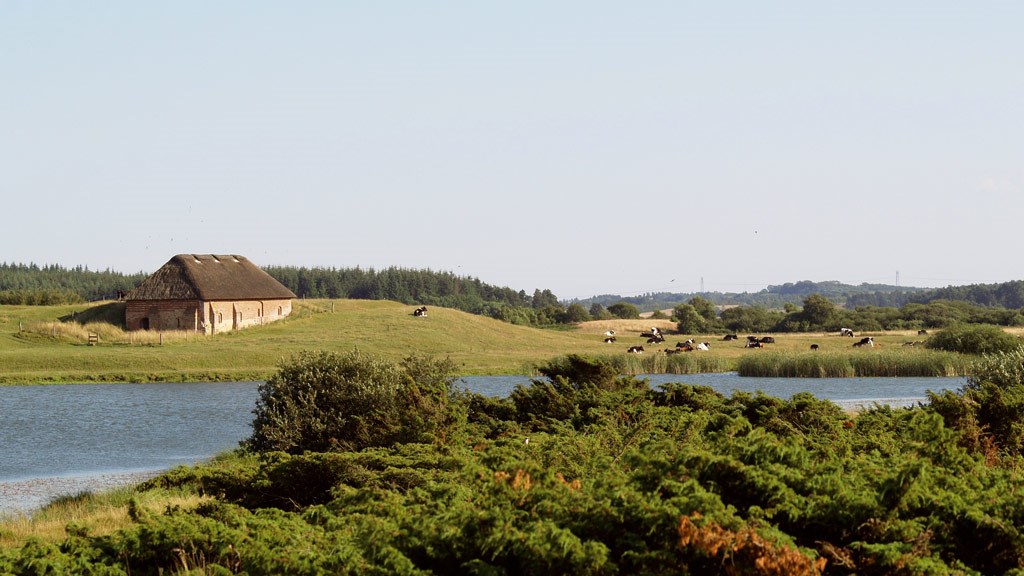 Vi mødes kl. 10 på P-plads på Søgårdvej (Sevel Mosestien) ved Stubbergård Sø (mellem Skive og Holstebro). Den korte tur gå ad Mosestien til Stubber Kloster og retur til bilerne og måske en tur på mosestien som er en lang handicapvenlig. For dem som vil tage lidt mere, er turen rundt om Stubbergård Sø på 14 km. oplagt. Vi går fælles til klostret, i et tempo så alle kan følge med (snakke-tempo) og hele søen noget hurtigere (ca. 5 km/t). Vi holder pause ved klosteret og er retur ved bilerne ved 11:30-tiden. Den lange tur rundt om Stubbergård Sø følger naturstier og kommer også forbi helligkilden, vi holder rast ved Skylles Bro i bunden af søen og er retur ved bilerne ved 13-14 tiden.Husk godt humør, vand og snaks til turen, samt tøj efter vejret.

# Stubbergård Sø. 

# Stubber Kloster. En lille del af det oprindeligt firefløjede nonnekloster, er bevaret. Klosteret nævnes første gang i 1268 som Claustrum Stubbetorp og har formentlig tilhørt Benediktinerordenen. 

Det er gratis at deltage. Pårørende er velkomne som altid. Hunde er velkomne, men skal holde i snor! Tilmelding er ikke nødvendigt.